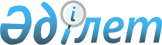 О Кошанове Е.Ж.Постановление Правительства Республики Казахстан от 31 января 2002 года N 144

      Правительство Республики Казахстан постановляет: 

      Назначить Кошанова Ерлана Жакановича заместителем Руководителя Канцелярии Премьер-Министра Республики Казахстан - представителем Правительства в Парламенте Республики Казахстан. 

 

     Премьер-Министр     Республики Казахстан

(Специалисты: Склярова И.В.,              Умбетова А.М.)     
					© 2012. РГП на ПХВ «Институт законодательства и правовой информации Республики Казахстан» Министерства юстиции Республики Казахстан
				